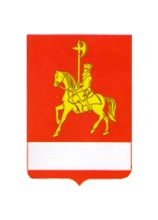 АДМИНИСТРАЦИЯ КАРАТУЗСКОГО РАЙОНАПОСТАНОВЛЕНИЕ20.03.2017                                         с. Каратузское                                           № 216-пО внесении изменений в постановление администрации Каратузского района от 31.10.2013 № 1126-п «Об утверждении муниципальной программы «Развитие сельского хозяйства в Каратузском районе»»В соответствии со статьёй 179 Бюджетного кодекса Российской Федерации, постановлением администрации Каратузского района от 29.07.2013 № 738-п «Об утверждении Порядка принятия решений о разработке муниципальных программ Каратузского района, их формировании и реализации», руководствуясь ст. 28 Устава Муниципального образования  «Каратузский район», ПОСТАНОВЛЯЮ:Внести в постановление администрации Каратузского района от 31.10.2013 № 1126-п «Об утверждении муниципальной программы «Развитие сельского хозяйства в Каратузском районе»» следующие изменения:1.1. В муниципальной программе «Развитие сельского хозяйства в Каратузском районе»:1.1.1. В Паспорте программы строку «Объёмы и источники финансирования» изменить и изложить в новой редакции:1.1.2. В разделе 7 «Информация о ресурсном обеспечении и прогнозной оценке расходов на реализацию целей муниципальной программы с учетом источников финансирования»:- слова «Общий объем финансирования муниципальной программы составит 55219,34929 тыс. рублей» заменить словами «Общий объем финансирования муниципальной программы составит 55251,68529 тыс. рублей»;- слова «средства федерального бюджета 3405,66726 тыс. рублей» заменить словами «средства федерального бюджета 3438,00326 тыс. рублей»;- добавить слова «в 2017 году – 15,774 тыс. рублей; в 2018 году – 9,464 тыс. рублей; в 2019 году – 7,098 тыс. рублей.».1.1.3. В приложение № 2 к муниципальной программе «Развитие сельского хозяйства в Каратузском районе»:- строку «Муниципальная программа «Развитие сельского хозяйства в Каратузском районе»» изменить и изложить в новой редакции:- строку «Подпрограмма «Развитие малых форм хозяйствования в Каратузском районе»» изменить и изложить в новой редакции:1.2. Приложение № 2 к подпрограмме «Развитие животноводства в личных подворьях граждан Каратузского района» изменить и изложить в следующей редакции согласно приложению № 1 к настоящему постановлению.1.3. В подпрограмме «Развитие малых форм хозяйствования в Каратузском районе»:1.3.1. В Паспорте подпрограммы строку «Объёмы и источники финансирования» изменить и изложить в новой редакции:1.3.2. В подразделе 2.7. раздела 2.:- слова «Общий объем финансирования на реализацию подпрограммы составит 986,75981 тыс. рублей» заменить словами «Общий объем финансирования на реализацию подпрограммы составит 1019,09581 тыс. рублей»;- слова «за счет федерального бюджета – 611,68458 тыс. рублей» заменить словами «за счет федерального бюджета – 644,02058 тыс. рублей»;- слова «в 2017 году – 0 тыс. руб.; в 2018 году -0 тыс.руб.» заменить словами «в 2017 году – 15,774 тыс. руб.; в 2018 году – 9,464 тыс.руб.; в 2019 году – 7,098 тыс.руб.».1.3.3. Приложение № 2 к подпрограмме «Развитие малых форм хозяйствования в Каратузском районе» изменить и изложить в следующей редакции согласно приложению № 2 к настоящему постановлению.2. Контроль за исполнением настоящего постановления возложить на Е.И. Тетюхина, заместителя главы района по сельскому хозяйству и жизнеобеспечению района.3. Постановление вступает в силу в день, следующий за днем его официального опубликования в периодическом печатном издании Вести муниципального образования «Каратузский район».И.о. главы района                                                                                      Е.И. ТетюхинПриложение № 1 к постановлению администрации Каратузского районаот 20.03.2017 № 216-пПриложение № 2к подпрограмме «Развитие животноводства в личных подворьях граждан Каратузского района» Приложение № 2 к постановлению администрации Каратузского районаот 20.03.2017 № 216-пПриложение № 2к подпрограмме «Развитие малых форм хозяйствования в Каратузском районе»Мероприятия подпрограммыОбъёмы и источники финансированияОбщий объем финансирования муниципальной программы составит 55251,68529 тыс. рублей, в том числе:Средства федерального бюджета 3438,00326 тыс. руб.:в 2014 году – 342,552 тыс. рублей;в 2015 году-196,30008 тыс. рублей;в 2016 году – 2866,81518 тыс.рублей;в 2017 году – 15,774 тыс.рублей;в 2018 году – 9,464 тыс.рублей;в 2019 году – 7,098 тыс.рублей.средства краевого бюджета 36580,65413 тыс. рублей:в 2014 году – 14976,0212 тыс. рублей;в 2015 году – 3162,26098 тыс. рублей;в 2016 году – 9120,47195 тыс. рублей;в 2017 году – 3107,9 тыс. рублей;в 2018 году –3107,1 тыс. рублей;в 2019 году – 3106,9 тыс. рублей.средства районного бюджета 9265,0279 тыс. рублей:в 2014 году – 670,5 тыс. рублей;в 2015 году – 305,082 тыс. рублей;в 2016 году – 1350,7709 тыс. рублей;в 2017 году – 2816,1952 тыс. рублей;в 2018 году –3113,1798 тыс. рублей;в 2019 году – 1009,3 тыс. рублей.Средства внебюджетных источников 5968,00 тыс. рублей:в 2017 году – 3806,00 тыс. рублей;в 2018 году – 1310,00 тыс. рублей;в 2019 году – 852,00 тыс. рублейМуниципальная программа «Развитие сельского хозяйства в Каратузском районе»Всего                    15989,07323663,6430613338,058039745,86927539,74384975,29855251,68529Муниципальная программа «Развитие сельского хозяйства в Каратузском районе»в том числе:             Муниципальная программа «Развитие сельского хозяйства в Каратузском районе»федеральный бюджет (*)342,552196,300082866,8151815,7749,4647,0983438,00326Муниципальная программа «Развитие сельского хозяйства в Каратузском районе»краевой бюджет           14976,02123162,260989120,471953107,93107,13106,936580,65413Муниципальная программа «Развитие сельского хозяйства в Каратузском районе»внебюджетные  источники                 000380613108525968Муниципальная программа «Развитие сельского хозяйства в Каратузском районе»районный бюджет (**)   670,5305,0821350,77092816,19523113,17981009,39265,0279Муниципальная программа «Развитие сельского хозяйства в Каратузском районе»юридические лица0000000Подпрограмма «Развитие малых форм хозяйствования в Каратузском районе»Всего                    476,0386319,1000888,72113116,27410,7648,1981019,09581Подпрограмма «Развитие малых форм хозяйствования в Каратузском районе»в том числе:             Подпрограмма «Развитие малых форм хозяйствования в Каратузском районе»федеральный бюджет (*)   342,552196,3000872,832515,7749,4647,098644,02058Подпрограмма «Развитие малых форм хозяйствования в Каратузском районе»краевой бюджет           37,186626,515,888634,21,31,186,17523Подпрограмма «Развитие малых форм хозяйствования в Каратузском районе»внебюджетные  источники                 0000Подпрограмма «Развитие малых форм хозяйствования в Каратузском районе»районный бюджет (**)   96,396,3096,300288,9Подпрограмма «Развитие малых форм хозяйствования в Каратузском районе»юридические лица0000Объёмы и источники финансированияОбъем финансирования на реализацию подпрограммы составляет в ценах соответствующих лет 1019,09581 тыс. рублей, в том числе:- за счет федерального бюджета – 644,02058 тыс. рублей, из них по годам:2014 год – 342,552 тыс. руб., 2015 – 196,30008 тыс. руб., 2016 – 72,8325 тыс. руб., 2017 – 15,774 тыс.руб.,2018 – 9,464 тыс.руб.,2018 – 7,098 тыс.руб.- за счет средств краевого бюджета – 86,17523 тыс. рублей, из них по годам: 2014 – 37,1866 тыс. руб.,2015 – 26,5 тыс. руб., 2016 – 15,88863 тыс. руб., 2017 – 4,2 тыс.руб.,2018 – 1,3 тыс.руб.,2019 – 1,1 тыс. руб.- за счет районного бюджета – 288,9 тыс. рублей, из них по годам:2014 – 96,3 тыс. руб., 2015 – 96,3 тыс. руб., 2016 – 0 тыс. руб., 2017 – 96,3 тыс. руб.,2018 – 0 тыс.руб.,2019 – 0 тыс.руб.Развитие животноводства в личных подворьях граждан Каратузского района ГРБС Код бюджетной классификацииКод бюджетной классификацииКод бюджетной классификацииКод бюджетной классификацииРасходы, (тыс. руб.), годыРасходы, (тыс. руб.), годыРасходы, (тыс. руб.), годыРасходы, (тыс. руб.), годыРасходы, (тыс. руб.), годыРасходы, (тыс. руб.), годыРасходы, (тыс. руб.), годыОжидаемый результат от реализации подпрограммного мероприятия (в натуральном выражении)Развитие животноводства в личных подворьях граждан Каратузского района ГРБС ГРБСРзПрЦСРВР201420152016201720182019Итого на периодОжидаемый результат от реализации подпрограммного мероприятия (в натуральном выражении)Цель. Увеличение производства продукции животноводства на душу населения путём улучшения породных и продуктивных качеств скота.Цель. Увеличение производства продукции животноводства на душу населения путём улучшения породных и продуктивных качеств скота.Цель. Увеличение производства продукции животноводства на душу населения путём улучшения породных и продуктивных качеств скота.Цель. Увеличение производства продукции животноводства на душу населения путём улучшения породных и продуктивных качеств скота.Цель. Увеличение производства продукции животноводства на душу населения путём улучшения породных и продуктивных качеств скота.Цель. Увеличение производства продукции животноводства на душу населения путём улучшения породных и продуктивных качеств скота.Цель. Увеличение производства продукции животноводства на душу населения путём улучшения породных и продуктивных качеств скота.Цель. Увеличение производства продукции животноводства на душу населения путём улучшения породных и продуктивных качеств скота.Цель. Увеличение производства продукции животноводства на душу населения путём улучшения породных и продуктивных качеств скота.Цель. Увеличение производства продукции животноводства на душу населения путём улучшения породных и продуктивных качеств скота.Цель. Увеличение производства продукции животноводства на душу населения путём улучшения породных и продуктивных качеств скота.Цель. Увеличение производства продукции животноводства на душу населения путём улучшения породных и продуктивных качеств скота.Цель. Увеличение производства продукции животноводства на душу населения путём улучшения породных и продуктивных качеств скота.Цель. Увеличение производства продукции животноводства на душу населения путём улучшения породных и продуктивных качеств скота.Задача. Сохранение и улучшение породных и продуктивных качеств сельскохозяйственных животных личных подсобных хозяйств граждан, их рациональное использованиеЗадача. Сохранение и улучшение породных и продуктивных качеств сельскохозяйственных животных личных подсобных хозяйств граждан, их рациональное использованиеЗадача. Сохранение и улучшение породных и продуктивных качеств сельскохозяйственных животных личных подсобных хозяйств граждан, их рациональное использованиеЗадача. Сохранение и улучшение породных и продуктивных качеств сельскохозяйственных животных личных подсобных хозяйств граждан, их рациональное использованиеЗадача. Сохранение и улучшение породных и продуктивных качеств сельскохозяйственных животных личных подсобных хозяйств граждан, их рациональное использованиеЗадача. Сохранение и улучшение породных и продуктивных качеств сельскохозяйственных животных личных подсобных хозяйств граждан, их рациональное использованиеЗадача. Сохранение и улучшение породных и продуктивных качеств сельскохозяйственных животных личных подсобных хозяйств граждан, их рациональное использованиеЗадача. Сохранение и улучшение породных и продуктивных качеств сельскохозяйственных животных личных подсобных хозяйств граждан, их рациональное использованиеЗадача. Сохранение и улучшение породных и продуктивных качеств сельскохозяйственных животных личных подсобных хозяйств граждан, их рациональное использованиеЗадача. Сохранение и улучшение породных и продуктивных качеств сельскохозяйственных животных личных подсобных хозяйств граждан, их рациональное использованиеЗадача. Сохранение и улучшение породных и продуктивных качеств сельскохозяйственных животных личных подсобных хозяйств граждан, их рациональное использованиеЗадача. Сохранение и улучшение породных и продуктивных качеств сельскохозяйственных животных личных подсобных хозяйств граждан, их рациональное использованиеЗадача. Сохранение и улучшение породных и продуктивных качеств сельскохозяйственных животных личных подсобных хозяйств граждан, их рациональное использованиеЗадача. Сохранение и улучшение породных и продуктивных качеств сельскохозяйственных животных личных подсобных хозяйств граждан, их рациональное использованиеМероприятие 1. Содержание пунктов искусственного осеменения Мероприятие 1. Содержание пунктов искусственного осеменения Мероприятие 1. Содержание пунктов искусственного осеменения Мероприятие 1. Содержание пунктов искусственного осеменения Мероприятие 1. Содержание пунктов искусственного осеменения Мероприятие 1. Содержание пунктов искусственного осеменения Мероприятие 1. Содержание пунктов искусственного осеменения Мероприятие 1. Содержание пунктов искусственного осеменения Мероприятие 1. Содержание пунктов искусственного осеменения Мероприятие 1. Содержание пунктов искусственного осеменения Мероприятие 1. Содержание пунктов искусственного осеменения Мероприятие 1. Содержание пунктов искусственного осеменения Мероприятие 1. Содержание пунктов искусственного осеменения Мероприятие 1. Содержание пунктов искусственного осеменения 1.1 Оплата труда осеменаторам ПИО с начислениемАдминистрация Каратузского района90104051611601, 161001601024465,294,05490,7494114,4120120604,4034Охват осеменения до 350 КРС голов ежегодно1.2 Приобретение предметов снабжения и материалов для всех пунктов (текущий ремонт пунктов искусственного осеменения)Администрация Каратузского района90104051611601, 1610016010244109,800000109,8Ремонт 1 пункта искусственного осеменения1.3Покупка азота и семени быков-производителей для ЛПХАдминистрация Каратузского района90104051611601, 16100160102442,21,6280,847534415,6755Приобретается ежегодно до 2600 кг азота и 1300 доз семени быков-производителей1.4 Покупка семени хряков-производителей для ЛПХАдминистрация Каратузского района90104051610016010244008,487878172,4Приобретается ежегодно до 130 доз семени хряков-производителей1.5 Доставка семени хряков-производителей для ЛПХАдминистрация Каратузского района9010405161016010244002218,318,340,6Доставляется ежегодно до 130 доз семени хряков - производителейЗадача 2. Организация и проведение публичных и иных мероприятий в целях повышения престижа профессий в отрасли животноводстваЗадача 2. Организация и проведение публичных и иных мероприятий в целях повышения престижа профессий в отрасли животноводстваЗадача 2. Организация и проведение публичных и иных мероприятий в целях повышения престижа профессий в отрасли животноводстваЗадача 2. Организация и проведение публичных и иных мероприятий в целях повышения престижа профессий в отрасли животноводстваЗадача 2. Организация и проведение публичных и иных мероприятий в целях повышения престижа профессий в отрасли животноводстваЗадача 2. Организация и проведение публичных и иных мероприятий в целях повышения престижа профессий в отрасли животноводстваЗадача 2. Организация и проведение публичных и иных мероприятий в целях повышения престижа профессий в отрасли животноводстваЗадача 2. Организация и проведение публичных и иных мероприятий в целях повышения престижа профессий в отрасли животноводстваЗадача 2. Организация и проведение публичных и иных мероприятий в целях повышения престижа профессий в отрасли животноводстваЗадача 2. Организация и проведение публичных и иных мероприятий в целях повышения престижа профессий в отрасли животноводстваЗадача 2. Организация и проведение публичных и иных мероприятий в целях повышения престижа профессий в отрасли животноводстваЗадача 2. Организация и проведение публичных и иных мероприятий в целях повышения престижа профессий в отрасли животноводстваЗадача 2. Организация и проведение публичных и иных мероприятий в целях повышения престижа профессий в отрасли животноводстваЗадача 2. Организация и проведение публичных и иных мероприятий в целях повышения престижа профессий в отрасли животноводстваРасходы на награждение победителей районного конкурса  техников –осеменаторов и доярокАдминистрация Каратузского района90104051611601, 1610016010244036,4000036,4Количество проведенных конкурсов среди работников животноводства  до 1 ежегодноРасходы на награждение победителей районного конкурса  техников –осеменаторов и доярокАдминистрация Каратузского района90104051611601, 161001601035000023303083Количество проведенных конкурсов среди работников животноводства  до 1 ежегодноРасходы на награждение победителей районного конкурса  техников –осеменаторов и доярокАдминистрация Каратузского района90104051611601, 161001601024400017303077Количество проведенных конкурсов среди работников животноводства  до 1 ежегодноРасходы на награждение победителей районного конкурса  техников –осеменаторов и доярокАдминистрация Каратузского района90104051611601, 1610016010360003800038Всего по мероприятиям177,2132,082139,9969167,4280,3280,31177,2789Развитие малых форм хозяйствования в Каратузском районеГРБСКод бюджетной классификацииКод бюджетной классификацииКод бюджетной классификацииКод бюджетной классификацииРасходы, (тыс. руб.), годыРасходы, (тыс. руб.), годыРасходы, (тыс. руб.), годыРасходы, (тыс. руб.), годыРасходы, (тыс. руб.), годыРасходы, (тыс. руб.), годыРасходы, (тыс. руб.), годыОжидаемый результат от реализации подпрограммного мероприятия (в натуральном выражении)Развитие малых форм хозяйствования в Каратузском районеГРБСГРБСРзПрЦСРВР201420152016201720182019Итого на периодОжидаемый результат от реализации подпрограммного мероприятия (в натуральном выражении)Цель. Поддержка и дальнейшее развитие малых форм хозяйствования на селе и повышения уровня доходов сельского населения.Цель. Поддержка и дальнейшее развитие малых форм хозяйствования на селе и повышения уровня доходов сельского населения.Цель. Поддержка и дальнейшее развитие малых форм хозяйствования на селе и повышения уровня доходов сельского населения.Цель. Поддержка и дальнейшее развитие малых форм хозяйствования на селе и повышения уровня доходов сельского населения.Цель. Поддержка и дальнейшее развитие малых форм хозяйствования на селе и повышения уровня доходов сельского населения.Цель. Поддержка и дальнейшее развитие малых форм хозяйствования на селе и повышения уровня доходов сельского населения.Цель. Поддержка и дальнейшее развитие малых форм хозяйствования на селе и повышения уровня доходов сельского населения.Цель. Поддержка и дальнейшее развитие малых форм хозяйствования на селе и повышения уровня доходов сельского населения.Цель. Поддержка и дальнейшее развитие малых форм хозяйствования на селе и повышения уровня доходов сельского населения.Цель. Поддержка и дальнейшее развитие малых форм хозяйствования на селе и повышения уровня доходов сельского населения.Цель. Поддержка и дальнейшее развитие малых форм хозяйствования на селе и повышения уровня доходов сельского населения.Цель. Поддержка и дальнейшее развитие малых форм хозяйствования на селе и повышения уровня доходов сельского населения.Цель. Поддержка и дальнейшее развитие малых форм хозяйствования на селе и повышения уровня доходов сельского населения.Цель. Поддержка и дальнейшее развитие малых форм хозяйствования на селе и повышения уровня доходов сельского населения.Задача 2. Развитие системы сельскохозяйственной потребительской кооперации для совершенствования системы производства, переработки и реализации продукции, произведенной малыми формами хозяйствования, и удовлетворения потребностей населения в товарах и услугахЗадача 2. Развитие системы сельскохозяйственной потребительской кооперации для совершенствования системы производства, переработки и реализации продукции, произведенной малыми формами хозяйствования, и удовлетворения потребностей населения в товарах и услугахЗадача 2. Развитие системы сельскохозяйственной потребительской кооперации для совершенствования системы производства, переработки и реализации продукции, произведенной малыми формами хозяйствования, и удовлетворения потребностей населения в товарах и услугахЗадача 2. Развитие системы сельскохозяйственной потребительской кооперации для совершенствования системы производства, переработки и реализации продукции, произведенной малыми формами хозяйствования, и удовлетворения потребностей населения в товарах и услугахЗадача 2. Развитие системы сельскохозяйственной потребительской кооперации для совершенствования системы производства, переработки и реализации продукции, произведенной малыми формами хозяйствования, и удовлетворения потребностей населения в товарах и услугахЗадача 2. Развитие системы сельскохозяйственной потребительской кооперации для совершенствования системы производства, переработки и реализации продукции, произведенной малыми формами хозяйствования, и удовлетворения потребностей населения в товарах и услугахЗадача 2. Развитие системы сельскохозяйственной потребительской кооперации для совершенствования системы производства, переработки и реализации продукции, произведенной малыми формами хозяйствования, и удовлетворения потребностей населения в товарах и услугахЗадача 2. Развитие системы сельскохозяйственной потребительской кооперации для совершенствования системы производства, переработки и реализации продукции, произведенной малыми формами хозяйствования, и удовлетворения потребностей населения в товарах и услугахЗадача 2. Развитие системы сельскохозяйственной потребительской кооперации для совершенствования системы производства, переработки и реализации продукции, произведенной малыми формами хозяйствования, и удовлетворения потребностей населения в товарах и услугахЗадача 2. Развитие системы сельскохозяйственной потребительской кооперации для совершенствования системы производства, переработки и реализации продукции, произведенной малыми формами хозяйствования, и удовлетворения потребностей населения в товарах и услугахЗадача 2. Развитие системы сельскохозяйственной потребительской кооперации для совершенствования системы производства, переработки и реализации продукции, произведенной малыми формами хозяйствования, и удовлетворения потребностей населения в товарах и услугахЗадача 2. Развитие системы сельскохозяйственной потребительской кооперации для совершенствования системы производства, переработки и реализации продукции, произведенной малыми формами хозяйствования, и удовлетворения потребностей населения в товарах и услугахЗадача 2. Развитие системы сельскохозяйственной потребительской кооперации для совершенствования системы производства, переработки и реализации продукции, произведенной малыми формами хозяйствования, и удовлетворения потребностей населения в товарах и услугахЗадача 2. Развитие системы сельскохозяйственной потребительской кооперации для совершенствования системы производства, переработки и реализации продукции, произведенной малыми формами хозяйствования, и удовлетворения потребностей населения в товарах и услугахРазовая финансовая поддержка сельскохозяйственным потребительским кооперативам на закуп молока в личных подсобных хозяйствахАдминистрация района90104051621602, 162001602081496,396,3096,300288,9прирост выручки сельскохозяйственных потребительских кооперативов к уровню прошлого года: в 2014 году на 32%Субсидии на возмещение части затрат на уплату процентов по кредитам и (или) займам, полученных на развитие малых форм  хозяйствования Администрация района90104051620050550, 16200R543Б814342,552196,3000872,832515,7749,4647,098644,02058объем субсидируемых кредитов (займов), предоставленных по кредитам (займам), полученным гражданами, ведущими личное подсобное хозяйство по кредитным договорам (займам), млн рублей: 2014 г. – 9,0; 2015 г. – 7,9.Субсидии на возмещение части затрат на уплату процентов по кредитам и (или) займам, полученных на развитие малых форм  хозяйствованияАдминистрация района90104051622248, 16200R543Б81437,186626,515,888634,21,31,186,17523объем субсидируемых кредитов (займов), предоставленных по кредитам (займам), полученным гражданами, ведущими личное подсобное хозяйство по кредитным договорам (займам), млн рублей: 2014 г. – 9,0; 2015 г. – 7,9.Итого по мероприятиям476,0386319,1000888,72113116,27410,7648,1981019,09581